SUPPORTHawaii Rotary Youth Foundation 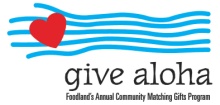 at Foodland, Sack N Save and Foodland Farms to Help Us Raise Funds!Hawaii Rotary Youth Foundation (HRYF) is participating in Give Aloha, Foodland’s Annual Community Matching Gifts Program.  This program honors Foodland’s founder, Maurice J. "Sully" Sullivan, and continues his legacy of giving back to the community.  HRYF was founded by Mr. Sullivan during his year as Rotary’s District Governor in Hawaii, 1976-77.  It was Sully’s desire to assist Hawaii’s high school graduates realize their potential by attending a college or university of their choice here in Hawaii or on the mainland United States.  This coming year 2017, HRYF is awarding all 48 regular Rotary clubs a $5,000 scholarship.How It WorksFrom September 1-30, customers are invited to make donations up to $249 (per organization, per person) to participating Hawaii non-profit organizations at checkout.  Individuals must use their own Maika'i card to make a donation.  Foodland and the Western Union Foundation will match a portion of each donation made with a Maika'i card.  Donations made without a Maika'i card will not be matched. Matching GiftThe Western Union Foundation has generously donated $50,000 to add to Foodland’s gift of $250,000 to Hawaii non-profit organizations participating in Give Aloha this year.  Therefore, the total gift that will be given to all participating organizations combined is $300,000!How to DonateAt checkout, present your Maika'i card (or give your 10-digit number) and inform the cashier that you would like to make a donation to Hawaii Rotary Youth Foundation.  If you do not have a Maika'i account, you may establish one by telling the cashier you would like to do so; you will need to give a unique 10-digit number (such as your phone number). Tell the cashier our organization’s 5-digit code:  77199.Tell the cashier how much you would like to donate.  Your donation will be added to your grocery purchase total.  You may donate up to $249 per organization (any amount in excess of $249 per organization will not be matched).  Be sure the cashier reaffirms our organization’s name and amount that you are donating. Any donation must be made payable to Foodland, Sack N Save or Foodland Farms.  The name of our organization and the amount you donate will appear on your receipt.  Please ask cashier for a duplicate receipt. Donor names will not be released to our organization.  Give your duplicate receipt to your HRYF club coordinator so they can mail it to our office for credit to your individual account.  Acknowledgement of your gift will be mailed for tax purposes.You may donate up to $249 per organization over the course of several store visits. You may make donations to more than one organization.  Are These Donations Tax Deductible?Give Aloha donations are tax deductible to the full extent of the law.How Will My Donation be Matched?Every year, the matching gift percentage varies and cannot be pre-determined. For the past 5 years, the matching percentage has been between 20%-25%.  Thus, if a customer donated $100 to an organization, Foodland and the Western Union Foundation’s matching gift was $20-$25.   The actual matching gifts will be calculated at the end of the program. Organizations will receive 100% of all customer donations given to their organization, plus their % of Foodland and the Western Union Foundation's $300,000 matching gift.  